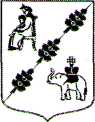 СОВЕТ ДЕПУТАТОВ МУНИЦИПАЛЬНОГО ОБРАЗОВАНИЯ«КОБРИНСКОЕ СЕЛЬСКОЕ ПОСЕЛЕНИЕ» ГАТЧИНСКОГО МУНИЦИПАЛЬНОГО РАЙОНАЛЕНИНГРАДСКОЙ ОБЛАСТИ(Четвертого созыва)РЕШЕНИЕот 24 июня 2021 года                                                                                     №28«Об утверждении Плана работы Совета депутатов МО «Кобринское сельское поселение» на второе полугодие 2021 года»Совет депутатов Кобринского сельского поселенияРЕШИЛ:1.  Утвердить план работы Совета депутатов муниципального образования «Кобринское сельское поселение»Гатчинского муниципального района Ленинградской области на второе полугодие 2021 год согласно Приложению2.  Контроль над исполнением решения возложить на главу муниципального образования «Кобринское сельское поселение» Гатчинского муниципального района Ленинградской области Н. Л. Деминенко.3.Решение   вступает в силу   с момента   принятия.Глава МО «Кобринское сельское поселение»     Н. Л. Деминенко                                                                                                                              Приложение                                                                                                                                 к решению Совета депутатов МО «Кобринское сельское поселение»                             от 24.06.2021  года №28  П Л А Н     Р А Б О Т ЫСовета депутатов муниципального образования «Кобринское сельское поселение»Гатчинского муниципального района Ленинградской области на второе полугодие 2021 год№№ п.п.Наименование мероприятий, повестка дня заседанияДата и место проведенияОтветственныйОТПУСКИюльОТПУСКАвгустЗаседание Совета депутатов2. Организация транспортного обслуживания и безопасность дорожного движения на территории поселения3. Об исполнении бюджета МО «Кобринское сельскоепоселение»  за первое полугодие 2021 г.4.  О работе службы по захоронению на территории МО «Кобринское сельское поселение».5.О плане мероприятий по подготовке к зимнему отопительному сезону 2021-2022гг.30 сентябряп.КобринскоеСовет депутатов МО Администрация, директор ООО «Меркурий-В»МУП «ЖКХ Сиверский»Заседание Совета депутатов1.Об исполнении бюджета МО «Кобринское сельское поселение» за 9 месяцев 2021 года2. Об организации работы по сбору и вывозу твердых бытовых отходов и мусора от предприятий и населения.3. Отчет о работе учреждений культуры28  октябряп.КобринскоеДеминенко Н. Л., депутаты., администрация,МКУ «Центр культуры Кобринского поселения» Заседание Совета депутатов1. О социально- экономическом развитии МО «Кобринское сельскоепоселение»  на 2022-2023г.г.2.О проекте бюджета МО «Кобринское сельское поселение» на 2022 год и плановый период 2023 2024 годы и назначении публичных слушаний.3. Передача полномочий Гатчинскому муниципальному району25 ноябряп.КобринскоеДеминенко Н. Л., депутаты., администрация Заседание Совета депутатов1. О внесении изменений и дополнений в бюджет МО «Кобринское сельскоепоселение»  на 2022 г.2.Об утверждении бюджета МО «Кобринское сельское поселение» на 2022 год и плановый период 2023 и 2024 годы3. Об утверждении плана работы Совета депутатов МО «Кобринское сельское поселение» на 2022 год.23 декабряп.КобринскоеДеминенко Н. Л., депутаты, администрация Заседания постоянных комиссийСовета депутатовПрием граждан депутатами МО «Кобринское сельское поселение»Согласно плану работы постоянных комиссийСогласно графика приема депутатовПредседатели постоянных комиссийДепутаты